Does the cover letter indicate each child’s Title IV-E eligibility?  		Does the cover letter identify who is responsible for payment expenses?    Was a referral entered in FACES and assigned to the ICPC unit? Did you upload the documents to Onbase via the referral screen?Have questions?  Email MO_ICPC@dss.mo.govDaycare is only paid for if the daycare in other state will contract with Missouri and agree to take the MO rate.  This is handled through the Office of Childhood, Sharon Barsby.  Medicaid - Do you know what the plan for Medicaid is?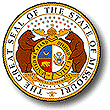 Missouri Department of Social ServicesCHILDREN’S DIVISIONINTERSTATE COMPACT ON THE PLACEMENT OF CHILDREN (ICPC)TRANSMITTAL CHECKLIST (Complete this form for  children placed in another state.)Missouri Department of Social ServicesCHILDREN’S DIVISIONINTERSTATE COMPACT ON THE PLACEMENT OF CHILDREN (ICPC)TRANSMITTAL CHECKLIST (Complete this form for  children placed in another state.)Missouri Department of Social ServicesCHILDREN’S DIVISIONINTERSTATE COMPACT ON THE PLACEMENT OF CHILDREN (ICPC)TRANSMITTAL CHECKLIST (Complete this form for  children placed in another state.)NAME(S) OF CHILDREN:NAME(S) OF CHILDREN:NAME(S) OF CHILDREN:FACES REFERRAL #       The following are REQUIRED!!  Please refer to the CWM, Sect 4, Chapt. 25, Subs.25.4.1The following are REQUIRED!!  Please refer to the CWM, Sect 4, Chapt. 25, Subs.25.4.1The following are REQUIRED!!  Please refer to the CWM, Sect 4, Chapt. 25, Subs.25.4.1The following are REQUIRED!!  Please refer to the CWM, Sect 4, Chapt. 25, Subs.25.4.1  1.  ICPC 100-A    1.  ICPC 100-A    7.    MEDICAL REPORT (Current HCY and Immunizations)  7.    MEDICAL REPORT (Current HCY and Immunizations)  2.  COVER LETTER  2.  COVER LETTER  8.    EDUCATIONAL REPORT(S)/IEP  8.    EDUCATIONAL REPORT(S)/IEP  3.  SOCIAL SUMMARY ( can use the current court report)      3.  SOCIAL SUMMARY ( can use the current court report)      9.    DOCUMENTATION OF ANY DIAGNOSED SPECIAL NEEDS OF CHILDREN   9.    DOCUMENTATION OF ANY DIAGNOSED SPECIAL NEEDS OF CHILDREN   4.  COURT ORDER (Custody Order & Most Recent)  4.  COURT ORDER (Custody Order & Most Recent)  10.  DOCUMENTATION OF CITIZENSHIP (Birth Certificate and SS Card)  10.  DOCUMENTATION OF CITIZENSHIP (Birth Certificate and SS Card)  5.  CASE PLAN/CS-1/Social Service Plan  5.  CASE PLAN/CS-1/Social Service Plan  11.  FINANCIAL/MEDICAL PLAN (ICPC-3)   11.  FINANCIAL/MEDICAL PLAN (ICPC-3)   6.  WRITTEN SERVICE AGREEMENT  (For Parental Requests Only if   6.  WRITTEN SERVICE AGREEMENT  (For Parental Requests Only if   12.  ICPC 104   13. For EXPEDITED ONLY:  ICPC 101 and ICPC 101A  12.  ICPC 104   13. For EXPEDITED ONLY:  ICPC 101 and ICPC 101A